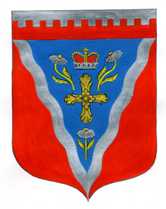 Администрациямуниципального образования Ромашкинское сельское поселениемуниципального образования Приозерский муниципальный район Ленинградской областиП О С Т А Н О В Л Е Н И Еот  26 ноября 2019 года                                                                                                     № 338«О назначении временной обслуживающей организации для оказания услуг по содержанию и ремонту общего имущества в многоквартирных домах п.Саперное.  В связи с вступлением в законную силу решения Арбитражного суда г.Москвы от 27.09.2019 года по делу № А40-78208/2018-18-94«Б», руководствуясь Жилищным кодексом Российской Федерации, Постановлением Правительства РФ от 21.12.2018 N 1616 «Об утверждении Правил определения управляющей организации для управления многоквартирным домом, в отношении которого собственниками помещений в многоквартирном доме не выбран способ управления таким домом или выбранный способ управления не реализован, не определена управляющая организация, и о внесении изменений в некоторые акты Правительства Российской Федерации», Уставом МО Ромашкинское сельское поселение, администрация муниципального образования Ромашкинское сельское поселение муниципального образования Приозерский муниципальный район Ленинградской области П О С Т А Н О В Л Я Е Т:1. Назначить общество с ограниченной ответственностью «НеваЖилСервис»  (далее – ООО «НЖС») временной обслуживающей организацией для осуществления обслуживания  (выполнения работ) по содержанию и ремонту общего имущества в многоквартирных домах, расположенных на территории МО Ромашкинское сельское поселение, согласно приложению к настоящему постановлению (далее – МКД), с «1» декабря 2019 года до момента заключения договоров управления МКД с управляющей организацией, выбранной в результате конкурсных процедур.2. Заместителю главы администрации муниципального образования Ромашкинское сельское поселение осуществить подготовку документов по проведению открытого конкурса по отбору управляющей организации для управления МКД.  3.  Рекомендовать:3.1. ООО «ГУЖФ» организовать  передачу в ООО «НЖС»:3.2. технической и иной документации (документов, касающихся регистрации граждан по месту жительства и месту пребывания;  картотеки паспортного  учета – Форма А и Форма Б),  а также показаний общедомовых и индивидуальных приборов учета потребления коммунальных услуг, информации о начислениях и оплате за жилищно-коммунальные услуги, необходимых для качественного оказания услуг по содержанию и ремонту общего имущества МКД;3.3. ключей от технических помещений (подвалов, чердаков и иных помещений) МКД.4. Размер  платы   за   содержание   жилых помещений, на период временного обслуживания ООО «НЖС»  определить в соответствии с  постановлением администрации МО Приозерский муниципальный район 4249 от 28.12.2018 года «Об установлении размера платы за содержание жилого помещения для нанимателей жилых помещений по договорам социального найма и собственников жилых помещений в многоквартирном доме, не принявших решение об установлении размера платы за содержание жилого помещения по МО Ромашкинское сельское поселение», а так же в соответствии с Протоколами общих собраний с собственниками помещений в многоквартирном доме (Приложением). 5.  ООО «НЖС» довести до сведения  собственников   помещений (нанимателей жилых помещений по договору социального найма) МКД,  что с 1 декабря 2019 года они находятся в прямых взаимоотношениях с ресурсоснабжающими организациями в части предоставления коммунальных услуг и вносят за потребленные коммунальные услуги ресурсоснабжающим организациям, а плату за содержание и текущий ремонт жилого помещения ООО «НЖС».5. Настоящее   постановление  подлежит опубликованию в газете «Красная звезда» и размещению на официальном сайте  Ромашкинского сельского поселения.6. Контроль  исполнения  настоящего  постановления   возложить   на заместителя главы администрации МО Ромашкинское сельское поселение.Главы администрации                                                                            С.В.ТанковТараньжин А.А. 8(813)799-95-15Разослано: дело-2, прокуратура-1, администратор сайта-1, СМИ-1, ООО ГУЖФ-1, ФГУП ЦЖКУ по ЗВО -1, ООО НЖС-1, газета Приозерские ведомости-1Приложение К Постановлению администрацииМО Ромашкинское сельское поселениеОт 26  ноября  2019 года №338 Адресный перечень МКД  расположенных в п.Саперное,в отношении которых назначена временная обслуживающая организация для оказания услуг по содержанию и ремонту общего имущества с установленными размерами платы за содержание жилого помещения№п/пАдрес Содержание жилого помещенияс 01.02.2019 (руб./м.кв.)ОснованиеПримечаниеБлагоустроенный фондБлагоустроенный фондБлагоустроенный фондБлагоустроенный фондБлагоустроенный фонд1п.Саперное ул.Школьная  д.117,28Постановление администрации МО Приозерский муниципальный район 4249 от 28.12.2018 года «Об установлении размера платы за содержание жилого помещения для нанимателей жилых помещений по договорам социального найма и собственников жилых помещений в многоквартирном доме, не принявших решение об установлении размера платы за содержание жилого помещения по МО Ромашкинское сельское поселение», Протоколы собраний собственников помещенийбез ТКО2п.Саперное ул.Школьная  д.217,26Постановление администрации МО Приозерский муниципальный район 4249 от 28.12.2018 года «Об установлении размера платы за содержание жилого помещения для нанимателей жилых помещений по договорам социального найма и собственников жилых помещений в многоквартирном доме, не принявших решение об установлении размера платы за содержание жилого помещения по МО Ромашкинское сельское поселение», Протоколы собраний собственников помещенийбез ТКО3п.Саперное ул.Школьная  д.317,26Постановление администрации МО Приозерский муниципальный район 4249 от 28.12.2018 года «Об установлении размера платы за содержание жилого помещения для нанимателей жилых помещений по договорам социального найма и собственников жилых помещений в многоквартирном доме, не принявших решение об установлении размера платы за содержание жилого помещения по МО Ромашкинское сельское поселение», Протоколы собраний собственников помещенийбез ТКО4п.Саперное ул.Школьная  д.417,26Постановление администрации МО Приозерский муниципальный район 4249 от 28.12.2018 года «Об установлении размера платы за содержание жилого помещения для нанимателей жилых помещений по договорам социального найма и собственников жилых помещений в многоквартирном доме, не принявших решение об установлении размера платы за содержание жилого помещения по МО Ромашкинское сельское поселение», Протоколы собраний собственников помещенийбез ТКО5п.Саперное ул.Школьная  д.517,28Постановление администрации МО Приозерский муниципальный район 4249 от 28.12.2018 года «Об установлении размера платы за содержание жилого помещения для нанимателей жилых помещений по договорам социального найма и собственников жилых помещений в многоквартирном доме, не принявших решение об установлении размера платы за содержание жилого помещения по МО Ромашкинское сельское поселение», Протоколы собраний собственников помещенийбез ТКО6п.Саперное ул.Школьная  д.617,26Постановление администрации МО Приозерский муниципальный район 4249 от 28.12.2018 года «Об установлении размера платы за содержание жилого помещения для нанимателей жилых помещений по договорам социального найма и собственников жилых помещений в многоквартирном доме, не принявших решение об установлении размера платы за содержание жилого помещения по МО Ромашкинское сельское поселение», Протоколы собраний собственников помещенийбез ТКО7п.Саперное ул.Школьная  д.717,25Постановление администрации МО Приозерский муниципальный район 4249 от 28.12.2018 года «Об установлении размера платы за содержание жилого помещения для нанимателей жилых помещений по договорам социального найма и собственников жилых помещений в многоквартирном доме, не принявших решение об установлении размера платы за содержание жилого помещения по МО Ромашкинское сельское поселение», Протоколы собраний собственников помещенийбез ТКО8п.Саперное ул.Школьная  д.817,28Постановление администрации МО Приозерский муниципальный район 4249 от 28.12.2018 года «Об установлении размера платы за содержание жилого помещения для нанимателей жилых помещений по договорам социального найма и собственников жилых помещений в многоквартирном доме, не принявших решение об установлении размера платы за содержание жилого помещения по МО Ромашкинское сельское поселение», Протоколы собраний собственников помещенийбез ТКО9п.Саперное ул.Школьная  д.917,24Постановление администрации МО Приозерский муниципальный район 4249 от 28.12.2018 года «Об установлении размера платы за содержание жилого помещения для нанимателей жилых помещений по договорам социального найма и собственников жилых помещений в многоквартирном доме, не принявших решение об установлении размера платы за содержание жилого помещения по МО Ромашкинское сельское поселение», Протоколы собраний собственников помещенийбез ТКО10п.Саперное ул.Школьная  д.1017,26Постановление администрации МО Приозерский муниципальный район 4249 от 28.12.2018 года «Об установлении размера платы за содержание жилого помещения для нанимателей жилых помещений по договорам социального найма и собственников жилых помещений в многоквартирном доме, не принявших решение об установлении размера платы за содержание жилого помещения по МО Ромашкинское сельское поселение», Протоколы собраний собственников помещенийбез ТКО11п.Саперное ул.Школьная  д.1217,26Постановление администрации МО Приозерский муниципальный район 4249 от 28.12.2018 года «Об установлении размера платы за содержание жилого помещения для нанимателей жилых помещений по договорам социального найма и собственников жилых помещений в многоквартирном доме, не принявших решение об установлении размера платы за содержание жилого помещения по МО Ромашкинское сельское поселение», Протоколы собраний собственников помещенийбез ТКО12п.Саперное ул.Школьная  д.1417,27Постановление администрации МО Приозерский муниципальный район 4249 от 28.12.2018 года «Об установлении размера платы за содержание жилого помещения для нанимателей жилых помещений по договорам социального найма и собственников жилых помещений в многоквартирном доме, не принявших решение об установлении размера платы за содержание жилого помещения по МО Ромашкинское сельское поселение», Протоколы собраний собственников помещенийбез ТКО13п.Саперное ул.Школьная  д.1817,24Постановление администрации МО Приозерский муниципальный район 4249 от 28.12.2018 года «Об установлении размера платы за содержание жилого помещения для нанимателей жилых помещений по договорам социального найма и собственников жилых помещений в многоквартирном доме, не принявших решение об установлении размера платы за содержание жилого помещения по МО Ромашкинское сельское поселение», Протоколы собраний собственников помещенийбез ТКО14п.Саперное ул.Школьная  д.2017,23Постановление администрации МО Приозерский муниципальный район 4249 от 28.12.2018 года «Об установлении размера платы за содержание жилого помещения для нанимателей жилых помещений по договорам социального найма и собственников жилых помещений в многоквартирном доме, не принявших решение об установлении размера платы за содержание жилого помещения по МО Ромашкинское сельское поселение», Протоколы собраний собственников помещенийбез ТКО15п.Саперное ул. Типанова  д.1617,25Постановление администрации МО Приозерский муниципальный район 4249 от 28.12.2018 года «Об установлении размера платы за содержание жилого помещения для нанимателей жилых помещений по договорам социального найма и собственников жилых помещений в многоквартирном доме, не принявших решение об установлении размера платы за содержание жилого помещения по МО Ромашкинское сельское поселение», Протоколы собраний собственников помещенийбез ТКО16п.Саперное ул. Типанова  д.1816,61Постановление администрации МО Приозерский муниципальный район 4249 от 28.12.2018 года «Об установлении размера платы за содержание жилого помещения для нанимателей жилых помещений по договорам социального найма и собственников жилых помещений в многоквартирном доме, не принявших решение об установлении размера платы за содержание жилого помещения по МО Ромашкинское сельское поселение», Протоколы собраний собственников помещенийбез ТКОНеблагоустроенный фондНеблагоустроенный фондНеблагоустроенный фондНеблагоустроенный фондНеблагоустроенный фонд17п.Саперное ул. 1-я Типанова  д.366,88Протоколы собраний собственников помещений18п.Саперное ул. 1-я Типанова  д.426,88Протоколы собраний собственников помещений19п.Саперное ул. 2-я Типанова  д.27.04Протоколы собраний собственников помещенийбез ТКО20п.Саперное ул. 2-я Типанова  д.47.04Протоколы собраний собственников помещенийбез ТКО21п.Саперное ул. 3-я Типанова  д.26,77Протоколы собраний собственников помещений22п.Саперное ул. 3-я Типанова  д.610.95Протоколы собраний собственников помещений23п.Саперное ул. 3-я Типанова  д.87,17Протоколы собраний собственников помещений24п.Саперное ул. 3-я Типанова  д.147.17Протоколы собраний собственников помещений25п.Саперное ул. Варшко  д.197,29Протоколы собраний собственников помещений